Come and meet HARRI near you!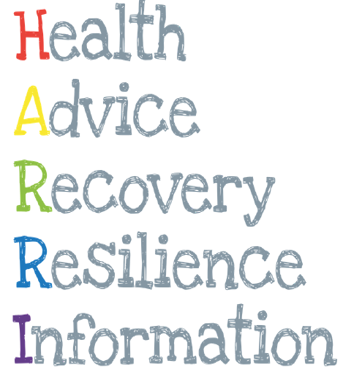 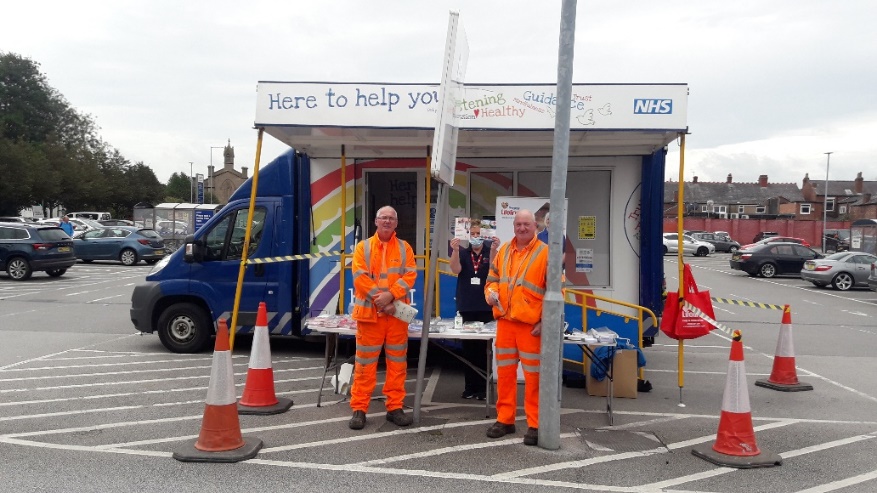 HARRI is our health and wellbeing engagement vehicle, with it we are able to travel around Lancashire to talk with the local communities and individuals. On board:•	We engage with you; to share our ideas and plans for the future and to gain insight into what your need are.•	We offer simple signposting, advice and guidance to offer the right help at the right time in the right place for you.On board there will be a mixed group from within the NHS and beyond, which will enable us to offer you a wide range of information on many of the issues you may be facing, such as job advice, quit smoking, diabetic DESMOND, Steady On, My Place, Lancashire Victims support job advice and much more. The vehicle includes a private consulting area with disabled access.People can visit HARRI at various locations and events throughout the year in Lancashire. For HARRI’s schedule, see the reverse of this leaflet or Lancashire Care Face book and twitter accounts for the latest updates. 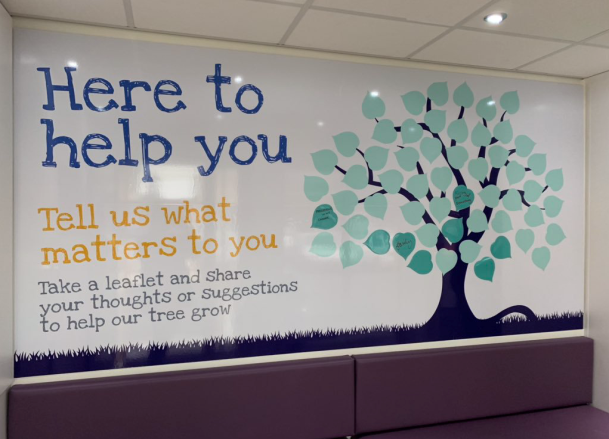 HARRI is one of the many ways Lancashire Care NHS Foundation is using to reach out to communities to promote positive aspects of mental health and wellbeing. We hope to see you with HARRI soonBook HARRIHARRI is also available to attend health events and campaigns. It is the perfect vehicle to promote the local services to a wide audience in just a few hours, allowing services to highlight their initiatives, raise awareness and discuss concerns. If you would like to hire HARRI for your next event, please get in touch for availability. Call us on 01772 695 365 to speak to one of our friendly support team Email us at HARRI@lancashirecare.nhs.uk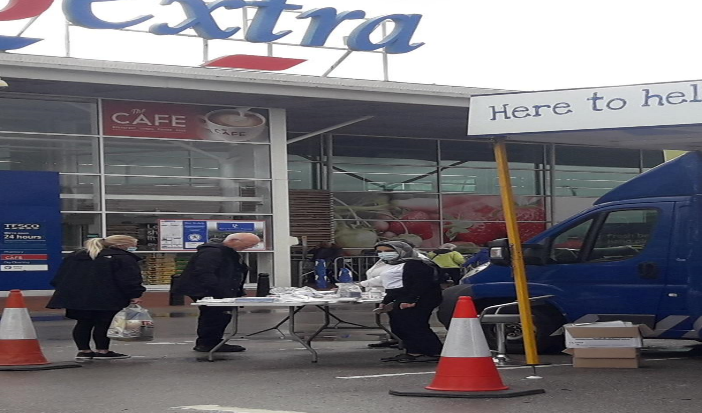 @HARRILSCFT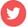 @LancashireCare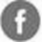 Venue/EventDateTimesLeyland Market Northcote St, Leyland       PR25 2AATues 6th April 2021 10.00 – 3:00 Bickerstaffe Square, Talbot Road, Blackpool, FY1 3AHThurs 8th April 202110:00 – 3:00 Morrison Central Drive, Morecambe               LA4 4DATues 13th April 202110:00 - 3:00Earnse Bay car park, Barrow-in-furness,    LA14 3XZ.  Thurs 15th April 202110:00 – 3:00 Little harwood health centre car  Plane Tree Rd, Blackburn BB1 6PHTues 20th April 20212:00 – 4:00 Morrison Pendle St, Nelson BB9 7TXFri 23rd April 202110:00 – 3:00 Dalton-in-Furness venue TBCSat 24th April 202110:00 – 3:00 Tesco Liverpool Road North Burscough Bridge, Ormskirk L40 0SATues 27th April 202110:00 – 3:00 Lytham Primary Care Centre. Victoria St Lytham. FY85DZThurs 29th April 202110:00 – 3:00 